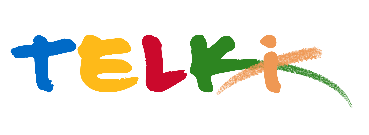 Telki Község Önkormányzata2089 Telki, Petőfi u.1.Telefon: (06) 26 920 801E-mail: hivatal@telki.huwww.telki.huELŐTERJESZTÉS A KÉPVISELŐ-TESTÜLET 2022. március 10-i rendes ülésére Napirend tárgya:Civil szervezetek támogatására vonatkozó 2022.évi pályázat kiírásaA napirendet tárgyaló ülés dátuma: 			2022.03.10.A napirendet tárgyaló ülés: 				Képviselő-testület Az előterjesztést készítette: 				jegyzőElőterjesztő:						Polgármester A napirendet tárgyaló ülés típusa: 			nyílt / zárt A napirendet tárgyaló ülés típusa: 			rendes / rendkívüli A határozat elfogadásához szükséges többség típusát: egyszerű / minősített A szavazás módja: 					nyílt / titkos1.Előzmények, különösen az adott tárgykörben hozott korábbi testületi döntések és azok végrehajtásának állása: A helyi civil szervezetek részére nyújtható önkormányzati támogatásokról szóló 9/2017. (IV.04.) önkormányzati rendelet szabályozza a helyi önszerveződő közösségek pénzügyi támogatásának rendjét. A képviselő-testület az éves költségvetéséről szóló rendeletében meghatározza az adott költségvetési évben az önszerveződő közösségek pénzügyi támogatásának céljára elkülönítendő pénzügyi keretet.Az idei évi programok, rendezvények, a civil szervezetek működtetés érdekében a pályázati források biztosítására pályázat kiírását javaslom. A pályázatokat a Rendelet 1. számú mellékletbe foglalt pályázati dokumentáció szerint, a szükséges mellékletekkel együtt kell benyújtani 2022. április 20. napjáig.Telki, 2022. március 8.Deltai KárolypolgármesterHatározati javaslatTelki Község Önkormányzatképviselő-testület…../2022.(III …...) számú önkormányzati határozatCivil szervezetek támogatására vonatkozó pályázat kiírásárólTelki község Önkormányzat Képviselő-testülete úgy határoz, hogy a helyi civil szervezetek részére nyújtható önkormányzati támogatásokról szóló 9/2017. (IV.04.) számú önkormányzati rendeletben foglaltak alapján pályázatot ír ki a helyi civil szervezetek anyagi támogatására 2022. évre vonatkozóan a csatolt pályázati felhívás alapján. Felkéri a Jegyzőt, hogy gondoskodjon a pályázati kiírás megfelelő közzétételéről.Felelős: Polgármester, Jegyző Határidő: 2022.április 20.Pályázati felhíváshelyi civil szervezetek részérea helyi civil szervezetek részére nyújtható önkormányzati támogatásokról szóló 9/2017. (IV.04.) önkormányzati rendelet alapjánI. Pályázati feltételekPályázatót nyújthatnak be azok a helyi civil szervezetek, amelyeknek:a) bejegyzett székhelyük Telki közigazgatási területén van, vagy b) bejegyzett országos vagy regionális szervezetük Telki közigazgatási területén szervezeti egységgel rendelkezik, vagy c) tevékenységüket kizárólag vagy elsősorban Telki lakosság érdekében végzik.II. A pályázat keretében támogatható tevékenységek:A támogatás a civil szervezetek működési kiadásainak finanszírozásához, az általuk szervezett rendezvények, programokok megvalósításához, a szervezet tagjainak részvételével megrendezendő versenyek nevezési díjainak biztosításához, a civil szervezetek hazai és nemzetközi kapcsolataik ápolásával, működtetésével kapcsolatos programok úti- és szállásköltségéhez használható fel.III. Nem nyújtható támogatás annak a kérelmezőnek, amelyik a.) politikai tevékenységet folytat b.) vállalkozási tevékenységet folytat c.) a támogatást nem Telki község polgárai javára végzett tevékenységre ill. rendezvényre kívánja fordítani d.) nem rendelkezik a pályázati előírás szerinti jogi személyiséggel e.) az előző évi támogatással tárgyév január 15-ig nem számolt elIV. A pályázaton felosztható keretösszegA keretösszeget a képviselő-testület a mindenkori költségvetésében határozza meg.A pályázaton igényelhető támogatás formája: vissza nem térítendő támogatás.V. A pályázat benyújtásához szükséges dokumentumok- Pályázati adatlap a szükséges mellékletekkel:- A pályázathoz csatolandó: a. nyilatkozat arról, hogy a szervezet más pályázaton ugyanerre a célra nem kapott támogatást, vagy kapott ugyan, de az nem elegendő a pályázati cél megvalósításához. Ebben az esetben a forrásösszetételről is nyilatkozni kell b. hozzájárulás a pályázatban foglalt adatok (pályázó neve, igényelt támogatási cél és összeg) kezeléséhez, és közzétételéhez c. nyilatkozat arról, hogy az előző támogatás felhasználásáról a támogatási szerződésben foglaltak szerint az önkormányzat felé a szervezet elszámolt d. nyilatkozat a közpénzekből nyújtott támogatások átláthatóságáról szóló 2007. évi CLXXXI. törvény szerinti összeférhetetlenség, illetve érintettség fennállásáról, vagy hiányáról (a tájékoztató melléklet szerint), közzétételi kérelem az érintettség fennállása esetén e. nyilatkozat arról, hogy a szervezetnek esedékessé vált és meg nem fizetett köztartozása nincsf. nyilatkozat arról, hogy a szervezet megszüntetésére irányadó jogszabályban meghatározott eljárás nincs folyamatban g. nyilatkozat arról, hogy megfelel a rendezett munkaügyi kapcsolatok követelményeinek (azaz hatóság jogerős és végrehajtható határozata ill. jogerős bírósági határozat munkaügyi jogsértést nem állapított meg) h. nyilatkozat a támogatási igényben foglalt adatok, információk és dokumentumok teljes körűségéről, valódiságáról és hitelességéről. i. Nyilatkozat arról, hogy a pályázó gazdasági tevékenységet nem folytat j. Igazolás a Mérlegbeszámoló letétbe helyezéséről. k. a civil szervezet hatályos alapszabálya, vagy a működési egyéb alapdokumentumának a szervezet törvényes képviselője által hitelesített másolata (amennyiben a szervezet az előző években részesült támogatásban, melynek során a szükséges dokumentumo(ka)t már benyújtotta, és az azóta eltelt időszakban változás nem történt, e dokumentum benyújtása – a pályázó írásbeli kérésére – mellőzhető)VI. A pályázat benyújtásának módja és idejeEgy pályázó szervezet csak egy pályázatot nyújthat be.A pályázatot zárt borítékban, Telki Község Önkormányzat Képviselő-testületének címezve a Telki Polgármesteri Hivatalhoz (2089 Telki, Petőfi u.1.) 2022. április 20-ig lehet benyújtani. A borítékon kérem feltüntetni: ,, Pályázat helyi civil szervezetek támogatására ,,A pályázat elbírálásának határideje: 2022. május 15.